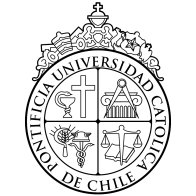 PAUTA DE OBSERVACION DEL ESPIRITU PROFESIONAL(1º semestre de 2013)Nombre de la alumna: Ximena SepúlvedaCentro de práctica: Colegio Alberto Blest Gana   Nivel: Transición 2   Fecha: 27 de junio 2013Niveles de desempeño:	1 = mínimo desempeño                 4 = máximo desempeño esperado                   n/o = no observadoINDICADORESINDICADORESINDICADORESINDICADORESINDICADORESINDICADORESEVIDENCIAS1234N/O1.- Manifiesta juicios u opiniones fundamentadas en el momento oportuno y a la persona adecuada. X2.- Manifiesta una actitud de receptividad a la crítica, como válida para su desarrollo profesional.X3.- Manifiesta una actitud de autocrítica positiva y constructiva.X4.- Adecua su comportamiento al rol que desempeña: lenguajeXpresentación personalXinteracciones X5.- Demuestra interés por colaborar, participar e integrarse a las actividades propias del centro de práctica (trabajo en equipo).X6.- Demuestra persistencia en sus intentos para solucionar problemas y superar limitaciones que dificultan el logro de sus propósitos.X7.- Demuestra iniciativa frente a situaciones que requieren de su intervención (apoyando, atendiendo necesidades individuales).X8.- Demuestra una actitud expresiva y positiva al relacionarse con sus pares, con los niños/as, el personal y los apoderados del centro.X9.- Demuestra una constante búsqueda de actualización del saber profesional.X10.- Demuestra respeto frente a las normas establecidas en el desarrollo de su quehacer educativo (por ejemplo asistencia, puntualidad).X11.- Demuestra una actitud de serenidad frente a imprevistos, emergencias y conflictos.X12.- Demuestra responsabilidad y compromiso frente a su labor educativa (planifica diariamente, lleva a cabo sus propuestas educativas, evalúa el aprendizaje de los niños).X